2021年５月吉日愛知県支部　2021年度 年次大会・特別講演会　のご案内公益社団法人日本技術士会　中部本部　愛知県支部当初、会場開催のライブ配信ということでご案内をいたしましたが、新型コロナウイルスの蔓延が止まりませんので、会場開催を中止し、ZOOMによるリモート開催のみに変更させていただきます。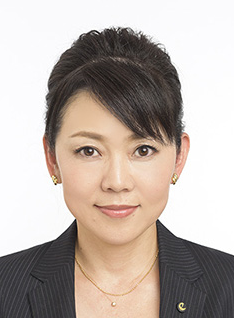 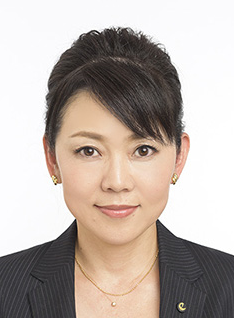 日ごろ、日本技術士会愛知県支部の活動にご協力いただき、ありがとうございます。2021年度の愛知県支部の年次大会と、特別講演会のご案内をさせていただきます。ZOOMによるリモート開催です。特別講演会では、日本技術士会 統括本部理事の河野千代様を講師にお招きし、｢技術士活躍の場拡大、活動の表と裏｣のテーマです。河野様が中心となって進めておられる近畿本部の活動やエンジニアサポートセンターの取り組みのお話です。よろしくお願い申し上げます。１．開催日時　：　2021（令和３）年６月12日（土）　13:30～16:45　（13:00受付開始）２．会場　：　ZOOMによるリモート開催ですので、ご自宅などから参加していただけます。３．2021年度 年次大会　（13:30～14:45）①開会挨拶　：　日本技術士会中部本部愛知県支部　支部長②報告　：　2020年度事業報告・決算報告、2021年度事業計画案、予算案③その他連絡事項④来賓挨拶⑤閉会挨拶　：　日本技術士会中部本部愛知県支部　副支部長４．特別講演会　（15:00～16:45）テーマ ： 「技術士活躍の場拡大、活動の表と裏｣講　師 ： 河野千代氏　（日本技術士会 統括本部 理事）（日本技術士会のCPDに、1時間45分として登録できます）５．特別講演の参加費正会員・準会員　：　1,000円、　　非会員　：　2,000円、　　学生　：　無料６．参加申込み方法事前にPassMarket（下記URL）から参加費をお支払いください。https://passmarket.yahoo.co.jp/event/show/detail/02pv7kw8h9n11.htmlPayPay、クレジットカード、コンビニエンスストア決済、Yahoo!ウォレットでの支払いが可能です。PassMarket の使い方がわからない方は、こちらをご参考に。https://support.yahoo-net.jp/SccPassmarket/s/article/H000011688参加申込みされた方には、後日、ZOOM招待状をお送りします。お支払いをいただいた参加費用は、不参加の場合でも返金いたしません。７．申込期限　：　６月５日